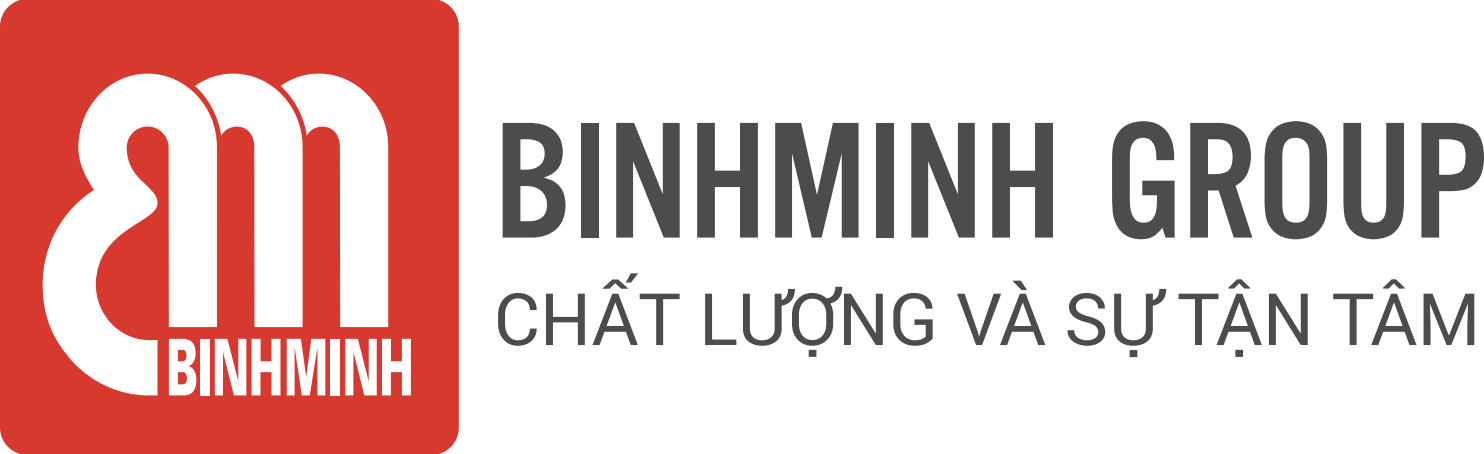 NỘI DUNG BÀI HỌC TUẦN 28 – LỚP 4(25/03/2024 - 29/03/2024)CHƯƠNG TRÌNH BỔ TRỢ TIẾNG ANH VỚI GVNNCác ba/mẹ và các con học sinh thân mến, Các ba/mẹ vui lòng xem bảng dưới đây để theo dõi nội dung học tập tuần này của các con nhé !UNIT 8: SHARKS ARE MORE DANGEROUS THAN DOLPHINS.Tài liệu: Upgrade 4 * Ghi chú:  Các con học thuộc từ vựng.Luyện nói từ vựng và cấu trúc.Khuyến khích các con viết từ mới mỗi từ 2 dòng ở nhà.PHHS vui học cùng con tại  website: ebook.binhminh.com.vn; Username: hsupgrade4; Password: upgrade@2023Trân trọng cảm ơn sự quan tâm, tạo điều kiện của các Thầy/Cô và Quý Phụ huynh trong việc đồng hành cùng con vui học!TiếtNội dung bài họcTài liệu bổ trợ55Vocabulary (Từ vựng):Review (Ôn tập):blue whale (cá voi xanh), zebra (ngựa vằn), peacock (con công), falcon (chim ưng), black marlin (cá cờ Ấn Độ), land (mặt đất), sea (biển), air (trên không)• Structures (Cấu trúc câu):Review (Ôn tập):Falcons are faster than birds. (Chim ưng bay nhanh hơn các loài chim thông thường.)Peacocks are more colourful than zebras. (Con công có nhiều màu sắc hơn ngựa vằn.)Falcons are the fastest animals on air. (Chim ưng là loài động vật nhanh nhất trên không trung.) Peacocks are the most colourful animals on land. (Công là loài động vật có nhiều màu sắc nhất trên mặt đất.)Bài 7, 8Trang 59, 60   56Review after Unit 8 (Ôn tập bài 8)Review previous vocabulary and structures in the lessons in Unit 8.(Ôn tập các từ vựng và cấu trúc câu đã học của bài 8.)* Phụ huynh vui lòng xem lại các phiếu kiến thức từ các tuần trước của bài 8.